                                                                                                             Директору МБОУ СШ с.СенцовоЛобовой О.А.Заявлениефамилия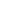 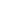 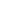 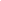 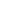 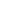 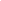 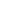 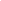 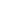 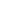 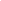 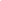 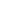 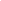 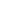 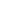 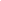 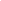 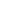 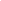 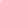 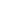 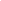 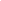 имяотчествоНаименование документа, удостоверяющего личность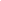 Прошу зарегистрировать меня для участия в итоговом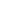 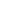 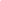 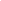 для получения допуска к государственной итоговой аттестации по образовательным программам среднего общего образования.Прошу для написания итогового сочинения (изложения) создать условия, учитывающие состояние здоровья, особенности психофизического развития, подтверждаемые:Копией рекомендаций психолого-медико-педагогической комиссии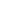 Оригиналом или заверенной в установленном порядке копией справки, подтверждающей факт установления инвалидности, выданной федеральным государственным учреждением медико- социальной экспертизы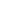 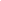 Указать дополнительные условия, учитывающие состояние здоровья, особенности психофизического развитияУвеличение продолжительности написания итогового сочинения (изложения) на 1,5 часа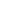 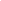 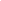 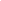 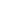 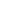 (иные дополнительные условия/материально-техническое оснащение, учитывающие состояниездоровья, особенности психофизического развития, сдача итогового сочинения (изложения) в устной форме по медицинским показаниям и др.)Согласие на обработку персональных данных прилагается.C Памяткой о порядке проведения итогового сочинения (изложения) ознакомлен (-а) Подпись заявителя	/	(Ф.И.О.)«	»	20		г. Контактный телефон Регистрационный		номерЯ,Дата рождения:чч.мм.ггСерияНомерПол:МужскойЖенскийсочиненииизложении